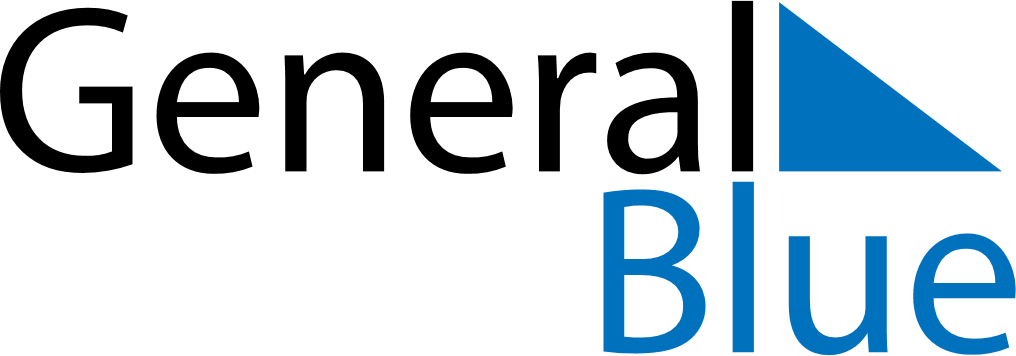 May 2024May 2024May 2024May 2024May 2024May 2024Mesquite, Nevada, United StatesMesquite, Nevada, United StatesMesquite, Nevada, United StatesMesquite, Nevada, United StatesMesquite, Nevada, United StatesMesquite, Nevada, United StatesSunday Monday Tuesday Wednesday Thursday Friday Saturday 1 2 3 4 Sunrise: 5:42 AM Sunset: 7:24 PM Daylight: 13 hours and 42 minutes. Sunrise: 5:41 AM Sunset: 7:25 PM Daylight: 13 hours and 44 minutes. Sunrise: 5:39 AM Sunset: 7:26 PM Daylight: 13 hours and 46 minutes. Sunrise: 5:38 AM Sunset: 7:27 PM Daylight: 13 hours and 48 minutes. 5 6 7 8 9 10 11 Sunrise: 5:37 AM Sunset: 7:28 PM Daylight: 13 hours and 50 minutes. Sunrise: 5:36 AM Sunset: 7:28 PM Daylight: 13 hours and 52 minutes. Sunrise: 5:35 AM Sunset: 7:29 PM Daylight: 13 hours and 54 minutes. Sunrise: 5:34 AM Sunset: 7:30 PM Daylight: 13 hours and 55 minutes. Sunrise: 5:33 AM Sunset: 7:31 PM Daylight: 13 hours and 57 minutes. Sunrise: 5:32 AM Sunset: 7:32 PM Daylight: 13 hours and 59 minutes. Sunrise: 5:32 AM Sunset: 7:33 PM Daylight: 14 hours and 1 minute. 12 13 14 15 16 17 18 Sunrise: 5:31 AM Sunset: 7:34 PM Daylight: 14 hours and 3 minutes. Sunrise: 5:30 AM Sunset: 7:35 PM Daylight: 14 hours and 4 minutes. Sunrise: 5:29 AM Sunset: 7:35 PM Daylight: 14 hours and 6 minutes. Sunrise: 5:28 AM Sunset: 7:36 PM Daylight: 14 hours and 8 minutes. Sunrise: 5:27 AM Sunset: 7:37 PM Daylight: 14 hours and 9 minutes. Sunrise: 5:27 AM Sunset: 7:38 PM Daylight: 14 hours and 11 minutes. Sunrise: 5:26 AM Sunset: 7:39 PM Daylight: 14 hours and 12 minutes. 19 20 21 22 23 24 25 Sunrise: 5:25 AM Sunset: 7:39 PM Daylight: 14 hours and 14 minutes. Sunrise: 5:24 AM Sunset: 7:40 PM Daylight: 14 hours and 15 minutes. Sunrise: 5:24 AM Sunset: 7:41 PM Daylight: 14 hours and 17 minutes. Sunrise: 5:23 AM Sunset: 7:42 PM Daylight: 14 hours and 18 minutes. Sunrise: 5:22 AM Sunset: 7:43 PM Daylight: 14 hours and 20 minutes. Sunrise: 5:22 AM Sunset: 7:43 PM Daylight: 14 hours and 21 minutes. Sunrise: 5:21 AM Sunset: 7:44 PM Daylight: 14 hours and 22 minutes. 26 27 28 29 30 31 Sunrise: 5:21 AM Sunset: 7:45 PM Daylight: 14 hours and 24 minutes. Sunrise: 5:20 AM Sunset: 7:46 PM Daylight: 14 hours and 25 minutes. Sunrise: 5:20 AM Sunset: 7:46 PM Daylight: 14 hours and 26 minutes. Sunrise: 5:19 AM Sunset: 7:47 PM Daylight: 14 hours and 27 minutes. Sunrise: 5:19 AM Sunset: 7:48 PM Daylight: 14 hours and 28 minutes. Sunrise: 5:19 AM Sunset: 7:48 PM Daylight: 14 hours and 29 minutes. 